RIBBLE VALLEY BOROUGH COUNCILRIBBLE VALLEY BOROUGH COUNCILRIBBLE VALLEY BOROUGH COUNCILRIBBLE VALLEY BOROUGH COUNCILRIBBLE VALLEY BOROUGH COUNCILDevelopment Department Development Department Development Department Council Offices, Church Walk, Clitheroe, Lancashire, BB7 2RACouncil Offices, Church Walk, Clitheroe, Lancashire, BB7 2RACouncil Offices, Church Walk, Clitheroe, Lancashire, BB7 2RACouncil Offices, Church Walk, Clitheroe, Lancashire, BB7 2RACouncil Offices, Church Walk, Clitheroe, Lancashire, BB7 2RATelephone: 01200 425111Telephone: 01200 425111Fax: 01200 414488Fax: 01200 414488Planning Fax: 01200 414487Planning Fax: 01200 414487Town and Country Planning Act 1990, section 192 as amended by section 10 of the Planning and Compensation Act 1991Town and Country Planning Act 1990, section 192 as amended by section 10 of the Planning and Compensation Act 1991Town and Country Planning Act 1990, section 192 as amended by section 10 of the Planning and Compensation Act 1991Town and Country Planning Act 1990, section 192 as amended by section 10 of the Planning and Compensation Act 1991Town and Country Planning Act 1990, section 192 as amended by section 10 of the Planning and Compensation Act 1991Town and Country Planning Act 1990, section 192 as amended by section 10 of the Planning and Compensation Act 1991Town and Country Planning Act 1990, section 192 as amended by section 10 of the Planning and Compensation Act 1991CERTIFICATE OF LAWFULNESS FOR A PROPOSED USE OR DEVELOPMENTCERTIFICATE OF LAWFULNESS FOR A PROPOSED USE OR DEVELOPMENTCERTIFICATE OF LAWFULNESS FOR A PROPOSED USE OR DEVELOPMENTCERTIFICATE OF LAWFULNESS FOR A PROPOSED USE OR DEVELOPMENTCERTIFICATE OF LAWFULNESS FOR A PROPOSED USE OR DEVELOPMENTCERTIFICATE OF LAWFULNESS FOR A PROPOSED USE OR DEVELOPMENTCERTIFICATE OF LAWFULNESS FOR A PROPOSED USE OR DEVELOPMENTAPPLICATION NO:3/2020/02493/2020/02493/2020/0249DECISION DATE:17 April 202017 April 202017 April 2020DATE RECEIVED:19/03/202019/03/202019/03/2020APPLICANT:AGENT:Mrs N Donnelly8 Tweedys CourtChippingPrestonPR3 2QYMrs N Donnelly8 Tweedys CourtChippingPrestonPR3 2QYMrs N Donnelly8 Tweedys CourtChippingPrestonPR3 2QYMrs Margaret EasthamPSA Design LtdThe Old Bank House6 Berry LaneLongridgePR3 3JAMrs Margaret EasthamPSA Design LtdThe Old Bank House6 Berry LaneLongridgePR3 3JAMrs Margaret EasthamPSA Design LtdThe Old Bank House6 Berry LaneLongridgePR3 3JAMrs N Donnelly8 Tweedys CourtChippingPrestonPR3 2QYMrs N Donnelly8 Tweedys CourtChippingPrestonPR3 2QYMrs N Donnelly8 Tweedys CourtChippingPrestonPR3 2QYMrs Margaret EasthamPSA Design LtdThe Old Bank House6 Berry LaneLongridgePR3 3JAMrs Margaret EasthamPSA Design LtdThe Old Bank House6 Berry LaneLongridgePR3 3JAMrs Margaret EasthamPSA Design LtdThe Old Bank House6 Berry LaneLongridgePR3 3JAMrs N Donnelly8 Tweedys CourtChippingPrestonPR3 2QYMrs N Donnelly8 Tweedys CourtChippingPrestonPR3 2QYMrs N Donnelly8 Tweedys CourtChippingPrestonPR3 2QYMrs Margaret EasthamPSA Design LtdThe Old Bank House6 Berry LaneLongridgePR3 3JAMrs Margaret EasthamPSA Design LtdThe Old Bank House6 Berry LaneLongridgePR3 3JAMrs Margaret EasthamPSA Design LtdThe Old Bank House6 Berry LaneLongridgePR3 3JAMrs N Donnelly8 Tweedys CourtChippingPrestonPR3 2QYMrs N Donnelly8 Tweedys CourtChippingPrestonPR3 2QYMrs N Donnelly8 Tweedys CourtChippingPrestonPR3 2QYMrs Margaret EasthamPSA Design LtdThe Old Bank House6 Berry LaneLongridgePR3 3JAMrs Margaret EasthamPSA Design LtdThe Old Bank House6 Berry LaneLongridgePR3 3JAMrs Margaret EasthamPSA Design LtdThe Old Bank House6 Berry LaneLongridgePR3 3JAMrs N Donnelly8 Tweedys CourtChippingPrestonPR3 2QYMrs N Donnelly8 Tweedys CourtChippingPrestonPR3 2QYMrs N Donnelly8 Tweedys CourtChippingPrestonPR3 2QYMrs Margaret EasthamPSA Design LtdThe Old Bank House6 Berry LaneLongridgePR3 3JAMrs Margaret EasthamPSA Design LtdThe Old Bank House6 Berry LaneLongridgePR3 3JAMrs Margaret EasthamPSA Design LtdThe Old Bank House6 Berry LaneLongridgePR3 3JAPROPOSED USE OR DEVELOPMENT:   Replacement of existing conservatory with single storey extension.PROPOSED USE OR DEVELOPMENT:   Replacement of existing conservatory with single storey extension.AT:8 Tweedys Court Chipping PR3 2QYRibble Valley Borough Council hereby certify that on the received date the use, operations or matter detailed above in respect of the land indicated within the application, was lawful within the meaning of Section 192 of the Town and Country Planning Act 1990 (as amended), for the following reason(s):Ribble Valley Borough Council hereby certify that on the received date the use, operations or matter detailed above in respect of the land indicated within the application, was lawful within the meaning of Section 192 of the Town and Country Planning Act 1990 (as amended), for the following reason(s):The proposal meets the criteria listed within the Town and Country Planning (General Permitted Development) Order 2015 as amended) Schedule 2 Part 1 Class A.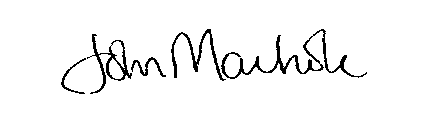 NotesNotes1This certificate is issued solely for the purpose of Section 192 of the Town and Country Planning Act 1990 (as amended).2It certifies that the use, operations or matter as specified taking place on the land identified on the attached plan would have been lawful, on the specified date and thus would not have been liable to enforcement action under Section 172 of the 1990 Act on that date.3This certificate applies only to the extent of the use, operations or matter described, and to the land specified and identified on the attached plan.  Any use, operations or matter materially different from that described or which relates to other land may render the owner or occupier liable to enforcement action.4The effect of the certificate is also qualified by the proviso in Section 192(4) of the 1990 Act, as amended, which states that the lawfulness of a described use or operation is only conclusively presumed where there has been no material change, before the use is instituted or the operations begun, in any of the matters relevant to determining such lawfulness.5The applicant is advised that should there be any deviation from the approved plan the Local Planning Authority must be informed.  It is therefore vital that any future Building Regulation application must comply with the approved planning application.